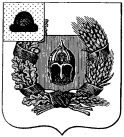 Администрация Александро-Невского городского поселения Александро-Невского муниципального районаРязанской областиПОСТАНОВЛЕНИЕ   от  27 июня  2017 г.                    р.п. Александро-Невский                                            №  159О внесении изменений в постановление администрации Александро-Невского городского поселения от 27.04.2017 г.  № 103 «О порядке формирования и ведения перечня муниципального имущества Александро-Невского городского поселения Александро-Невского муниципального района Рязанской области, свободного от прав третьих лиц (за исключением имущественных прав субъектов малого и среднего предпринимательства), предназначенного для передачи во владение и (или) в пользование субъектам малого и среднего предпринимательства и организациям, образующим инфраструктуру поддержки субъектов малого и среднего предпринимательства»В соответствии с Федеральным законом от 24.07.2007 г.  № 209-ФЗ «О развитии малого и среднего предпринимательства в Российской Федерации», Законом Рязанской области от 09.07.2008 г.  № 73-ОЗ «О развитии малого и среднего предпринимательства в Рязанской области», в целях приведения нормативного правового акта администрации Александро-Невского городского поселения в соответствие с действующим законодательством, администрация Александро-Невского городского поселения ПОСТАНОВЛЯЕТ:1. Внести в постановление администрации Александро-Невского городского поселения от 27.04.2017 г.  № 103 «О порядке формирования и ведения перечня муниципального имущества Александро-Невского городского поселения Александро-Невского муниципального района Рязанской области, свободного от прав третьих лиц (за исключением имущественных прав субъектов малого и среднего предпринимательства), предназначенного для передачи во владение и (или) в пользование субъектам малого и среднего предпринимательства и организациям, образующим инфраструктуру поддержки субъектов малого и среднего предпринимательства» следующие изменения:1) п. 5 порядке формирования и ведения перечня муниципального имущества Александро-Невского городского поселения Александро-Невского муниципального района Рязанской области, свободного от прав третьих лиц изложить в следующей редакции:«5. Утверждение перечня с ежегодным - до 1 ноября текущего года дополнением таких перечней государственным имуществом и муниципальным имуществом осуществляется постановлением администрации Александро-Невского  городского поселения.»;2)  п.п. б) п. 9 порядка формирования и ведения перечня муниципального имущества Александро-Невского городского поселения Александро-Невского муниципального района Рязанской области, свободного от прав третьих лиц изложить в следующей редакции:«б) размещению в информационно-телекоммуникационной сети «Интернет» на официальном сайте Александро-Невского муниципального района и Александро-Невского городского поселения - в течение 3 рабочих дней со дня утверждения».2. Опубликовать настоящее постановление в Информационном бюллетене Александро-Невского городского поселения и на официальном сайте муниципального района и городского поселения в сети «Интернет».3. Контроль за исполнением настоящего постановления возложить на ведущего специалиста Вавилову Н.В.Глава Александро-Невского городского поселения	                                                                                      Е.В. Блохина